BerichtKreuzgasse 15-17, 2230 Gänserndorf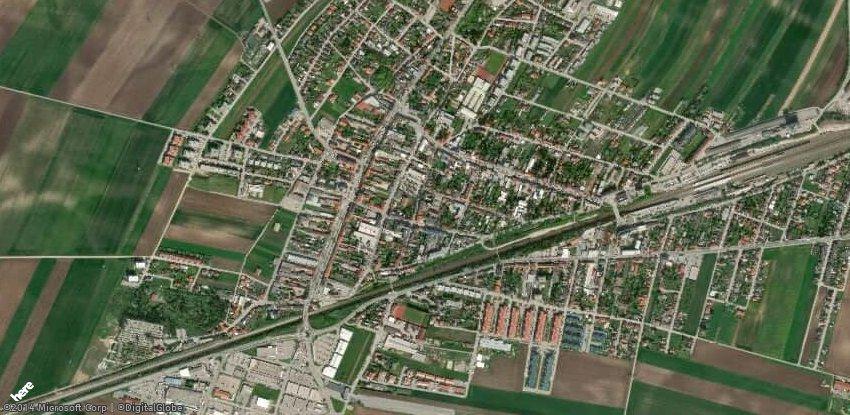 Nahversorger (Bäckerei, Metzgerei, Supermarkt, Drogerie)Ergebnisinterpretation - DistanznetzDas Distanznetz auf der rechten Seite gibt einen Überblick über die Entfernungen zur jeweils nächstgelegenen Einrichtung. Der Mittelpunkt markiert den Immobilienstandort. Je näher die Punkte beim Mittelpunkt liegen, desto geringer ist die Entfernung.Ergebnisinterpretation - BalkendiagrammUntenstehende Kilometerangaben zeigen an wie weit der jeweils nächstgelegenen Nahversorger entfernt ist (Luftlinie).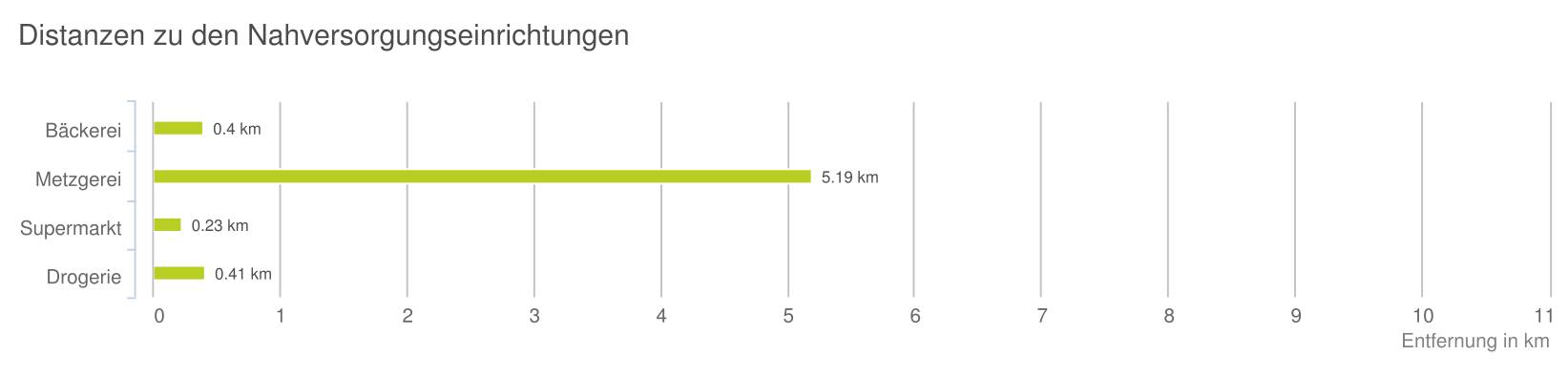 Der hellgrüne Punkt markiert den Immobilienstandort, die Nahversorger im Umkreis werden mit farblichen Pins angezeigt.
Es werden pro Kategorie immer die drei nächstgelegenen Einrichtungen angezeigt und aufgelistet.
Der Pin mit dem Zusatz „1“ zeigt immer die jeweilige Einrichtung mit der geringsten Entfernung zum Standort.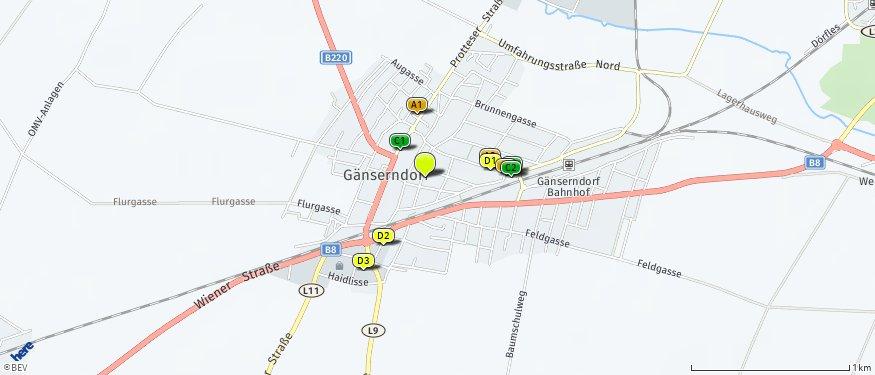 Nahversorger (Banken, Post, Tankstellen, Trafiken)Ergebnisinterpretation - DistanznetzDas Distanznetz auf der rechten Seite gibt einen Überblick über die Entfernungen zur jeweils nächstgelegenen Einrichtung. Der Mittelpunkt markiert den Immobilienstandort. Je näher die Punkte beim Mittelpunkt liegen, desto geringer ist die Entfernung.Ergebnisinterpretation - BalkendiagrammUntenstehende Kilometerangaben zeigen an wie weit der jeweils nächstgelegenen Nahversorger entfernt ist (Luftlinie).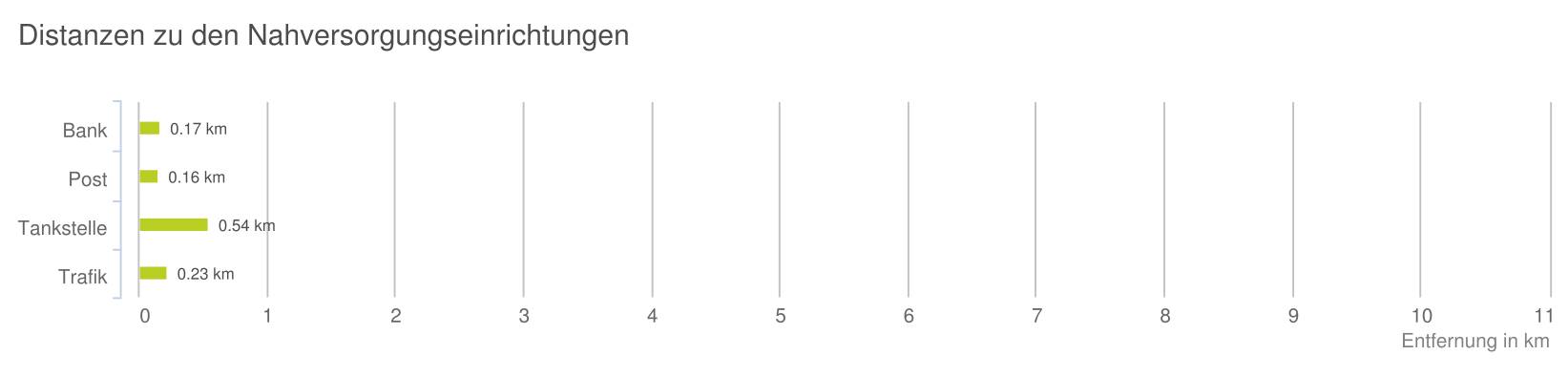 Der hellgrüne Punkt markiert den Immobilienstandort, die Nahversorger im Umkreis werden mit farblichen Pins angezeigt.
Es werden pro Kategorie immer die drei nächstgelegenen Einrichtungen angezeigt und aufgelistet.
Der Pin mit dem Zusatz „1“ zeigt immer die jeweilige Einrichtung mit der geringsten Entfernung zum Standort.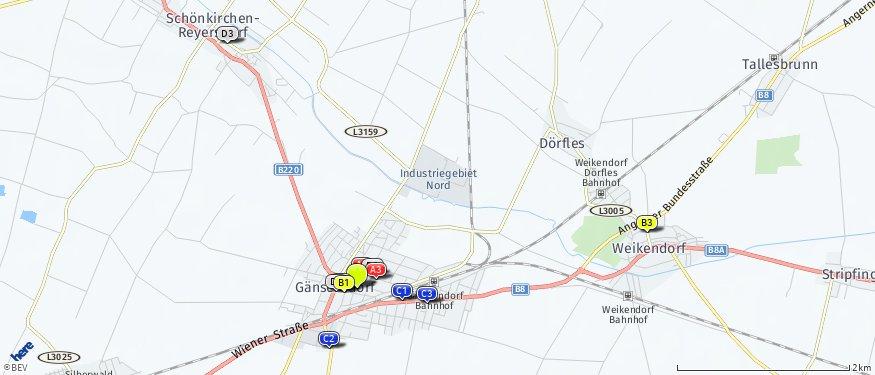 Gastronomie und AusgehenErgebnisinterpretation - DistanznetzDas Distanznetz auf der rechten Seite gibt einen Überblick über die Entfernungen zur jeweils nächstgelegenen Einrichtung. Der Mittelpunkt markiert den Immobilienstandort. Je näher die Punkte beim Mittelpunkt liegen, desto geringer ist die Entfernung.Ergebnisinterpretation - BalkendiagrammUntenstehende Kilometerangaben zeigen an wie weit die jeweils nächstgelegene Einrichtung entfernt ist (Luftlinie).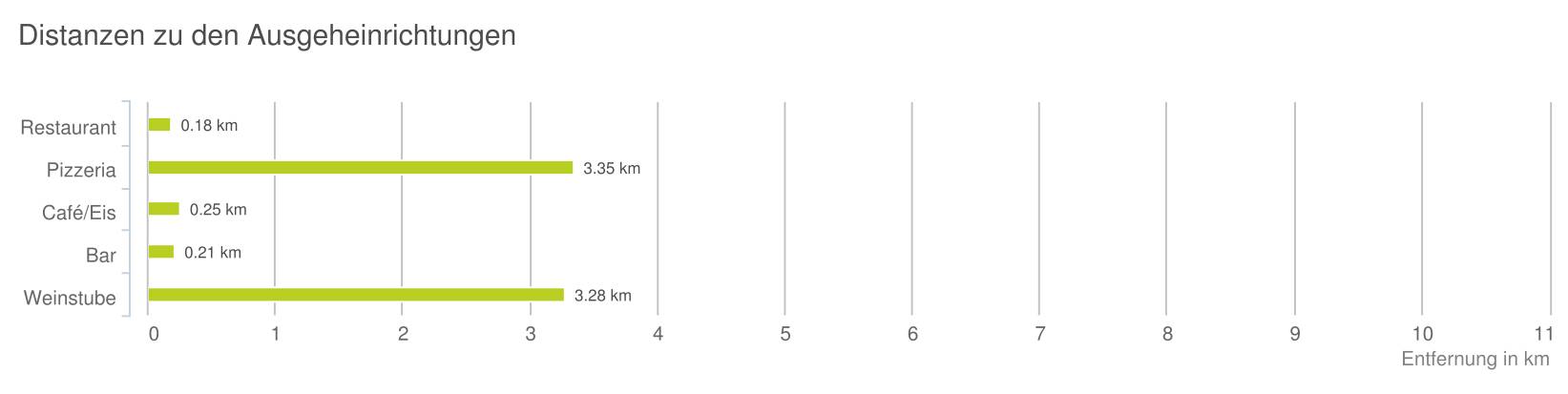 Der hellgrüne Punkt markiert den Immobilienstandort, die Einrichtungen im Umkreis werden mit farblichen Pins angezeigt.
Es werden pro Kategorie immer die drei nächstgelegenen Einrichtungen angezeigt und aufgelistet.
Der Pin mit dem Zusatz „1“ zeigt immer die jeweilige Einrichtung mit der geringsten Entfernung zum Standort.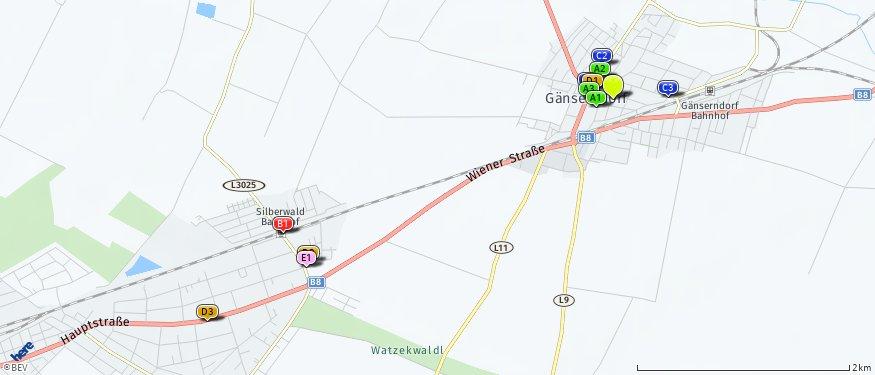 Ausbildung und KinderbetreuungErgebnisinterpretation - DistanznetzDas Distanznetz auf der rechten Seite gibt einen Überblick über die Entfernungen zur jeweils nächstgelegenen Einrichtung. Der Mittelpunkt markiert den Immobilienstandort. Je näher die Punkte beim Mittelpunkt liegen, desto geringer ist die Entfernung.Ergebnisinterpretation - BalkendiagrammUntenstehende Kilometerangaben zeigen an wie weit die jeweils nächstgelegene Einrichtung entfernt ist (Luftlinie).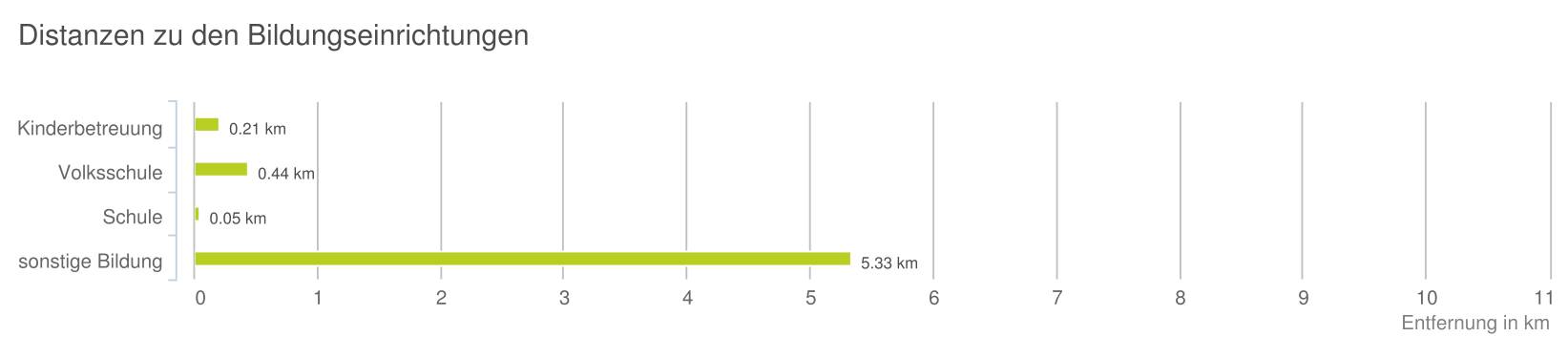 Der hellgrüne Punkt markiert den Immobilienstandort, die Bildungs- oder Kinderbetreuungseinrichtungen im Umkreis werden mit farblichen Pins angezeigt.
Es werden pro Kategorie immer die drei nächstgelegenen Einrichtungen angezeigt und aufgelistet.
Der Pin mit dem Zusatz „1“ zeigt immer die jeweilige Einrichtung mit der geringsten Entfernung zum Standort.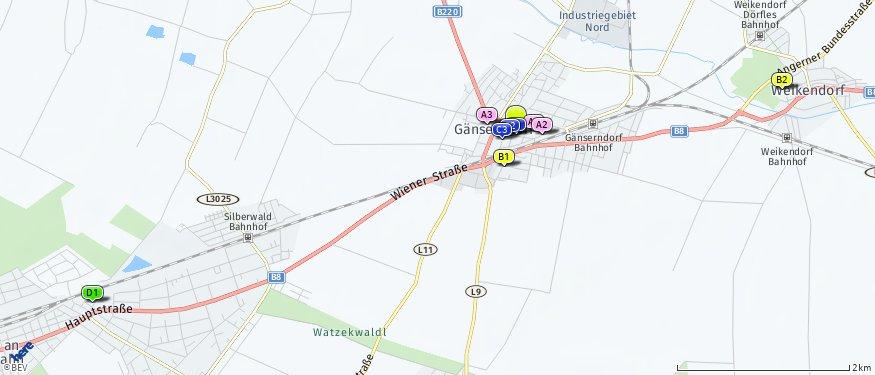 Kunst und KulturErgebnisinterpretation - DistanznetzDas Distanznetz auf der rechten Seite gibt einen Überblick über die Entfernungen zur jeweils nächstgelegenen Einrichtung. Der Mittelpunkt markiert den Immobilienstandort. Je näher die Punkte beim Mittelpunkt liegen, desto geringer ist die Entfernung.Ergebnisinterpretation - BalkendiagrammUntenstehende Kilometerangaben zeigen an wie weit die jeweils nächstgelegene Einrichtung entfernt ist (Luftlinie).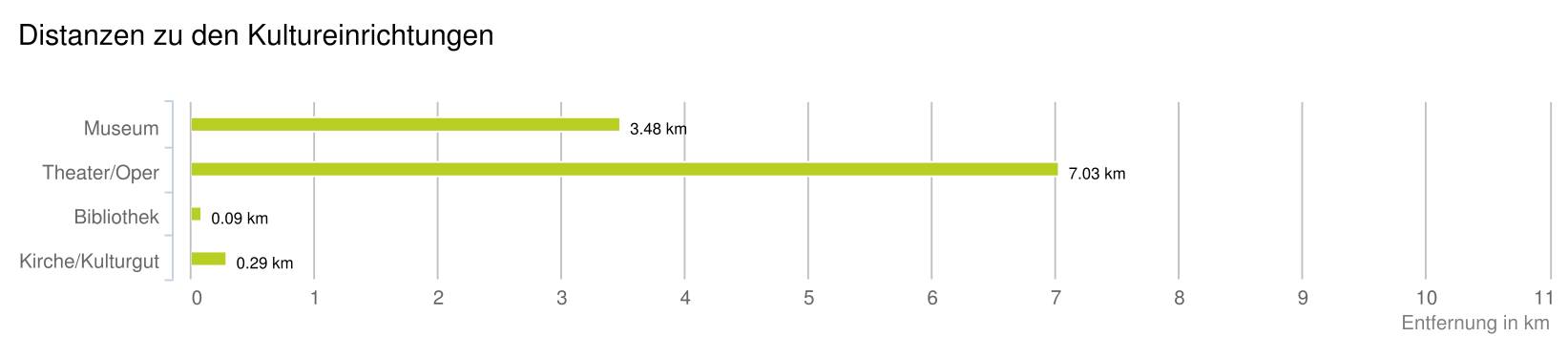 Der hellgrüne Punkt markiert den Immobilienstandort, die Kunst- und Kultureinrichtungen im Umkreis werden mit farblichen Pins angezeigt.
Es werden pro Kategorie immer die drei nächstgelegenen Einrichtungen angezeigt und aufgelistet.
Der Pin mit dem Zusatz „1“ zeigt immer die jeweilige Einrichtung mit der geringsten Entfernung zum Standort.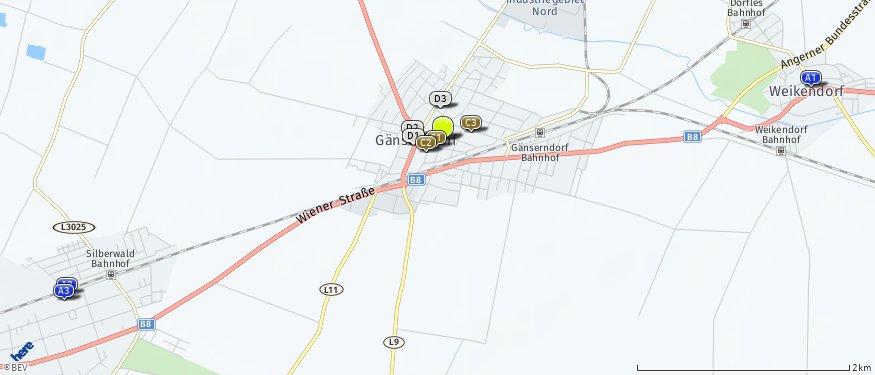 Sport, Freizeit und SkigebieteErgebnisinterpretation - DistanznetzDas Distanznetz auf der rechten Seite gibt einen Überblick über die Entfernungen zur jeweils nächstgelegenen Einrichtung. Der Mittelpunkt markiert den Immobilienstandort. Je näher die Punkte beim Mittelpunkt liegen, desto geringer ist die Entfernung.Ergebnisinterpretation - BalkendiagrammUntenstehende Kilometerangaben zeigen an wie weit die jeweils nächstgelegene Einrichtung entfernt ist (Luftlinie).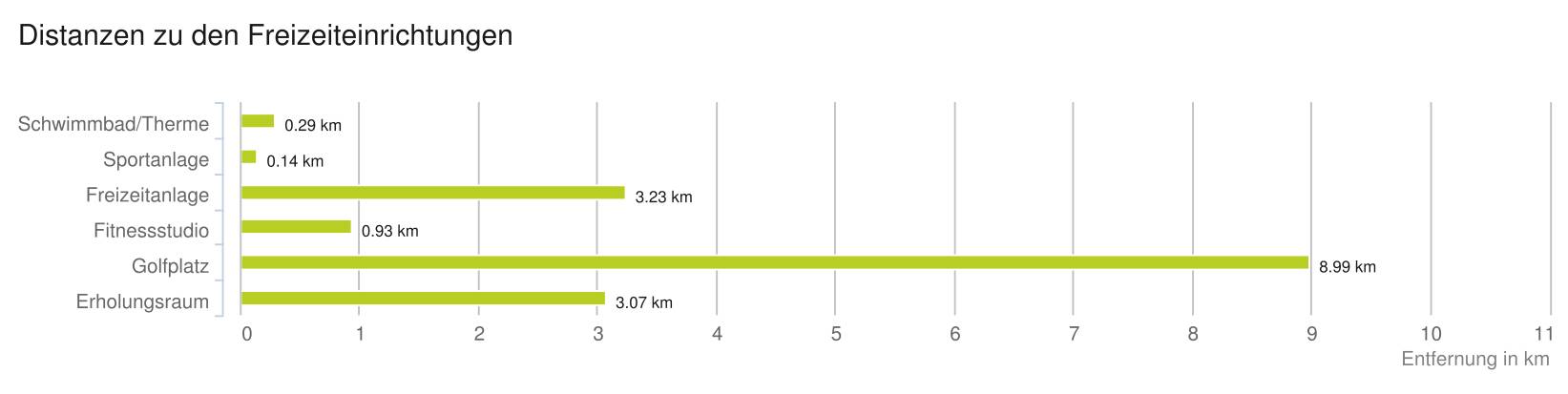 Der hellgrüne Punkt markiert den Immobilienstandort, die Sport- und Freizeiteinrichtungen im Umkreis werden mit farblichen Pins angezeigt.
Es werden pro Kategorie immer die drei nächstgelegenen Einrichtungen angezeigt und aufgelistet.
Der Pin mit dem Zusatz „1“ zeigt immer die jeweilige Einrichtung mit der geringsten Entfernung zum Standort.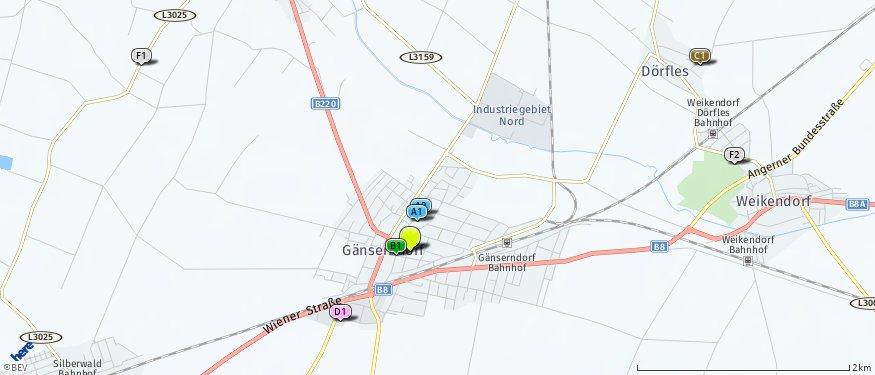 ÄrzteErgebnisinterpretation - DistanznetzDas Distanznetz auf der rechten Seite gibt einen Überblick über die Entfernungen zur jeweils nächstgelegenen Einrichtung. Der Mittelpunkt markiert den Immobilienstandort. Je näher die Punkte beim Mittelpunkt liegen, desto geringer ist die Entfernung.Ergebnisinterpretation - BalkendiagrammUntenstehende Kilometerangaben zeigen an wie weit die jeweils nächstgelegene Einrichtung entfernt ist (Luftlinie).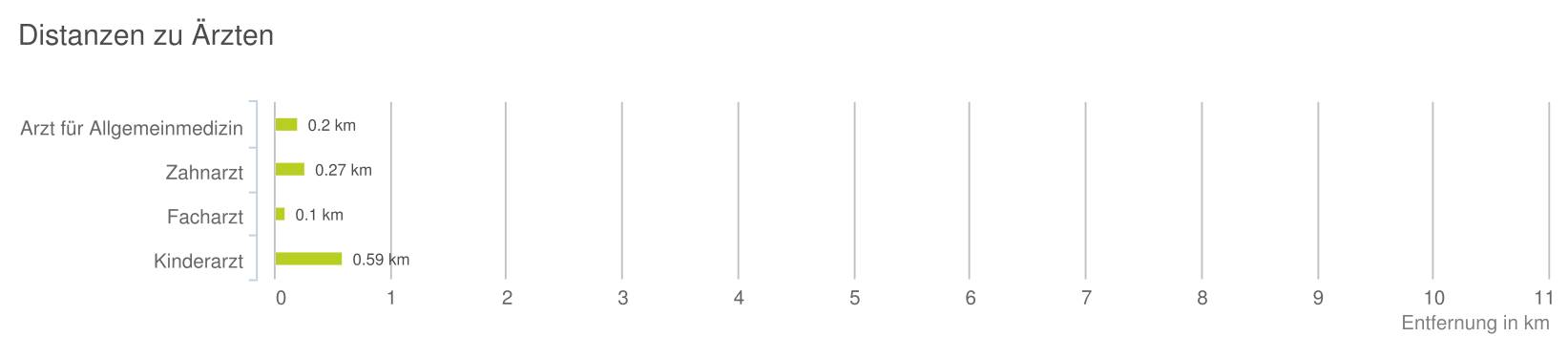 Der hellgrüne Punkt markiert den Immobilienstandort, die Arztpraxen im Umkreis werden mit farblichen Pins angezeigt.
Es werden pro Kategorie immer die drei nächstgelegenen Einrichtungen angezeigt und aufgelistet.
Der Pin mit dem Zusatz „1“ zeigt immer die jeweilige Einrichtung mit der geringsten Entfernung zum Standort.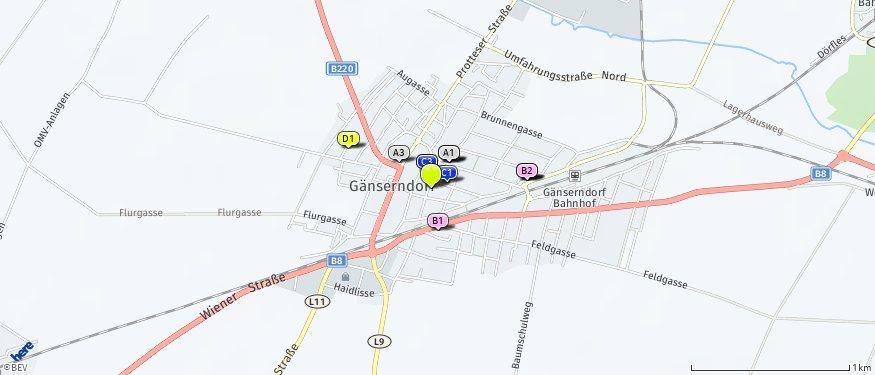 Medizinische Versorgung und TherapieErgebnisinterpretation - DistanznetzDas Distanznetz auf der rechten Seite gibt einen Überblick über die Entfernungen zur jeweils nächstgelegenen Einrichtung. Der Mittelpunkt markiert den Immobilienstandort. Je näher die Punkte beim Mittelpunkt liegen, desto geringer ist die Entfernung.Ergebnisinterpretation - BalkendiagrammUntenstehende Kilometerangaben zeigen an wie weit die jeweils nächstgelegene Einrichtung entfernt ist (Luftlinie).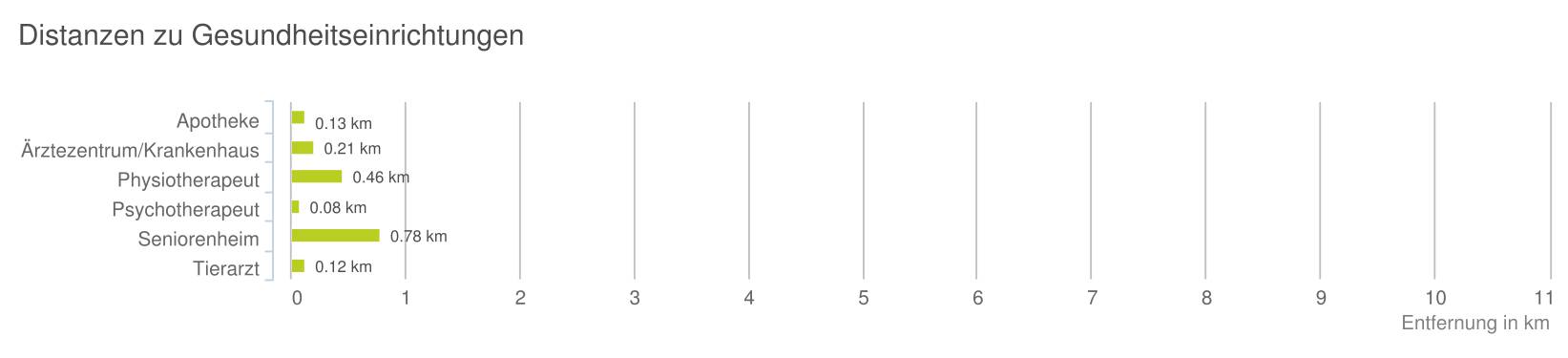 Der hellgrüne Punkt markiert den Immobilienstandort, die Einrichtungen im Umkreis werden mit farblichen Pins angezeigt.
Es werden pro Kategorie immer die drei nächstgelegenen Einrichtungen angezeigt und aufgelistet.
Der Pin mit dem Zusatz „1“ zeigt immer die jeweilige Einrichtung mit der geringsten Entfernung zum Standort.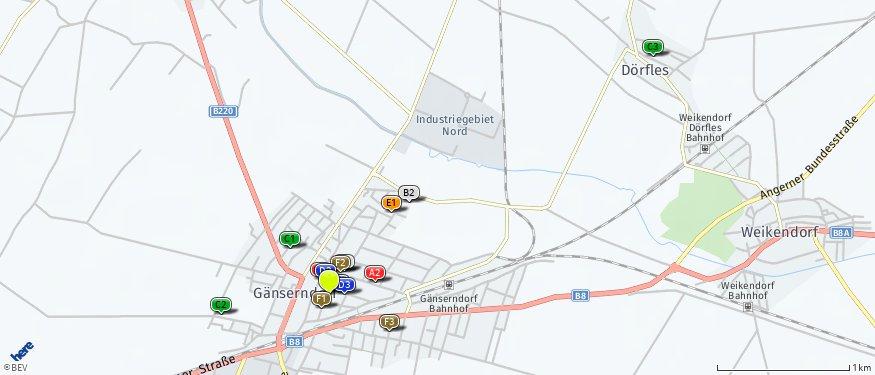 Öffentlicher NahverkehrErgebnisinterpretation - DistanznetzDas Distanznetz auf der rechten Seite gibt einen Überblick über die Entfernungen zur jeweils nächstgelegenen Einrichtung. Der Mittelpunkt markiert den Immobilienstandort. Je näher die Punkte beim Mittelpunkt liegen, desto geringer ist die Entfernung.Ergebnisinterpretation - BalkendiagrammUntenstehende Kilometerangaben zeigen an wie weit die jeweils nächstgelegene Einrichtung entfernt ist (Luftlinie).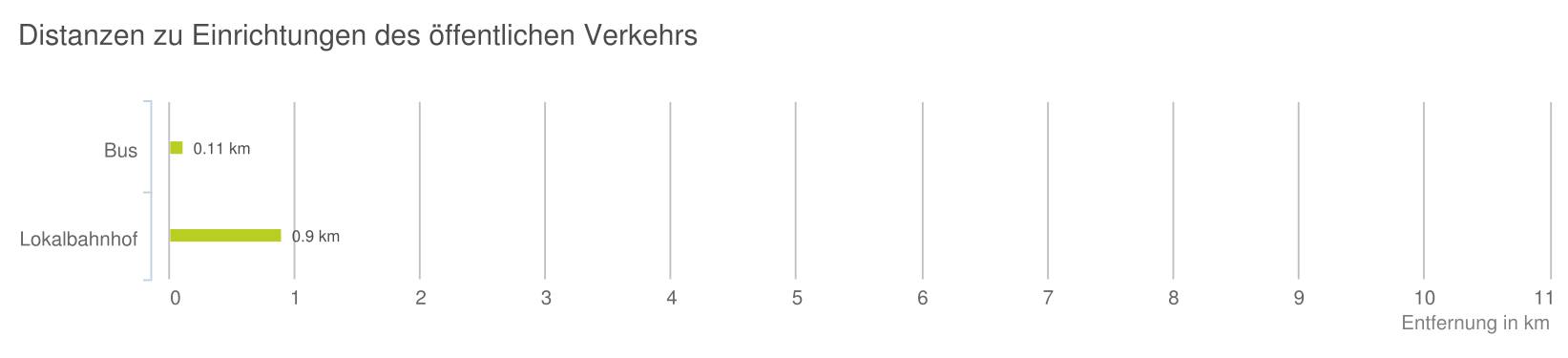 Der hellgrüne Punkt markiert den Immobilienstandort, die Verkehrsmittel im Umkreis werden mit farblichen Pins angezeigt.
Es werden pro Kategorie immer die drei nächstgelegenen Einrichtungen angezeigt und aufgelistet.
Der Pin mit dem Zusatz „1“ zeigt immer die jeweilige Einrichtung mit der geringsten Entfernung zum Standort.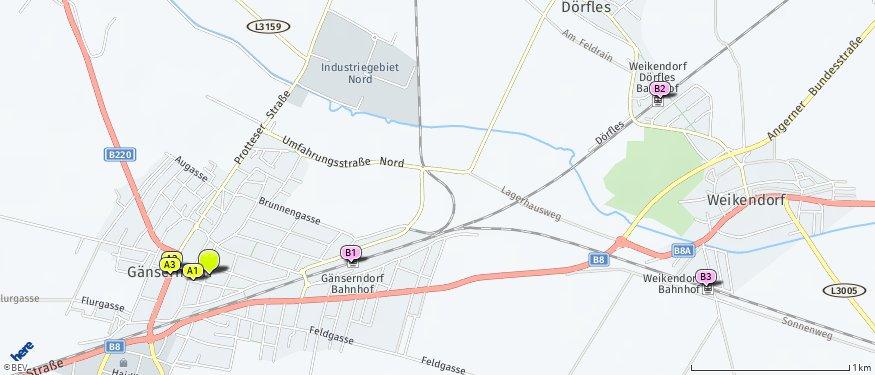 Lärmbelastung SchienenverkehrAuf der Karte ist die Lärmbelastung farblich dargestellt. Um ein Gefühl für die angegebene Lautstärke zu bekommen, sind Durchschnittswerte für Gespräch, Staubsauger und Laubbläser angeführt.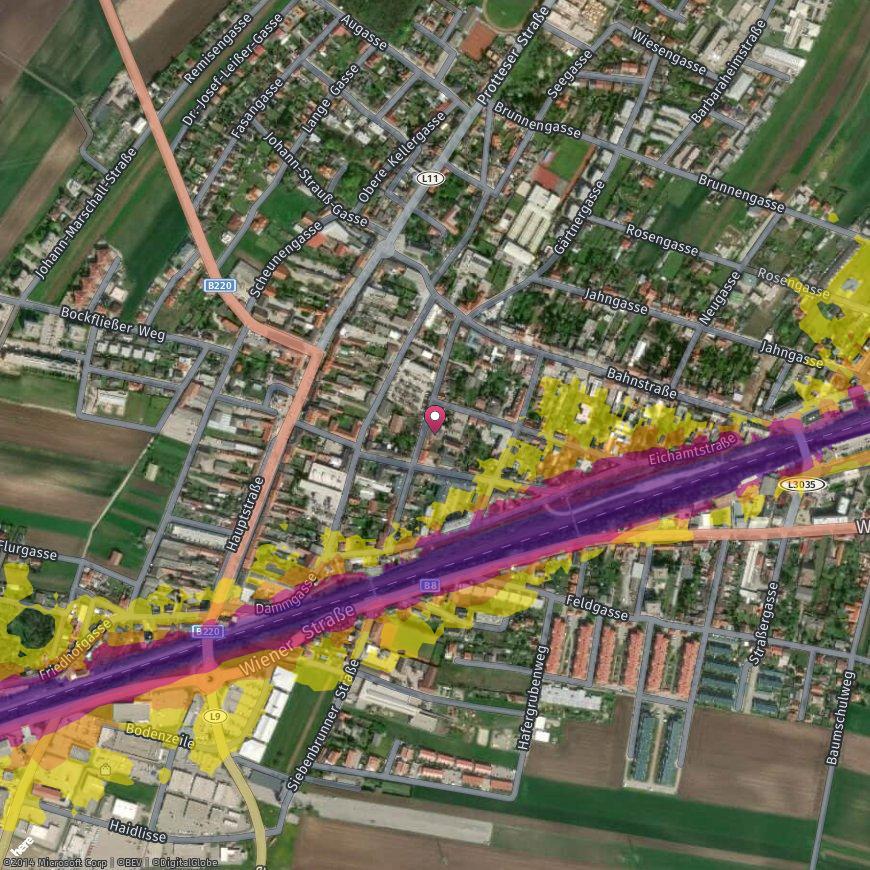 Legende(Wenn der gesuchte Bereich nicht in einer Lärmzone liegt, so bedeutet das noch nicht, dass keine Lärmbelastung vorliegt! Die angezeigte Karte enthält außerhalb der vollständig bearbeiteten Ballungsräume nur Lärm von Haupteisenbahnstrecken mit mehr als 30.000 Zügen/Jahr [das sind rund 80 Züge/Tag]).Lärmbelastung StraßeAuf der Karte ist die Lärmbelastung farblich dargestellt. Um ein Gefühl für die angegebene Lautstärke zu bekommen, sind Durchschnittswerte für Gespräch, Staubsauger und Laubbläser angeführt.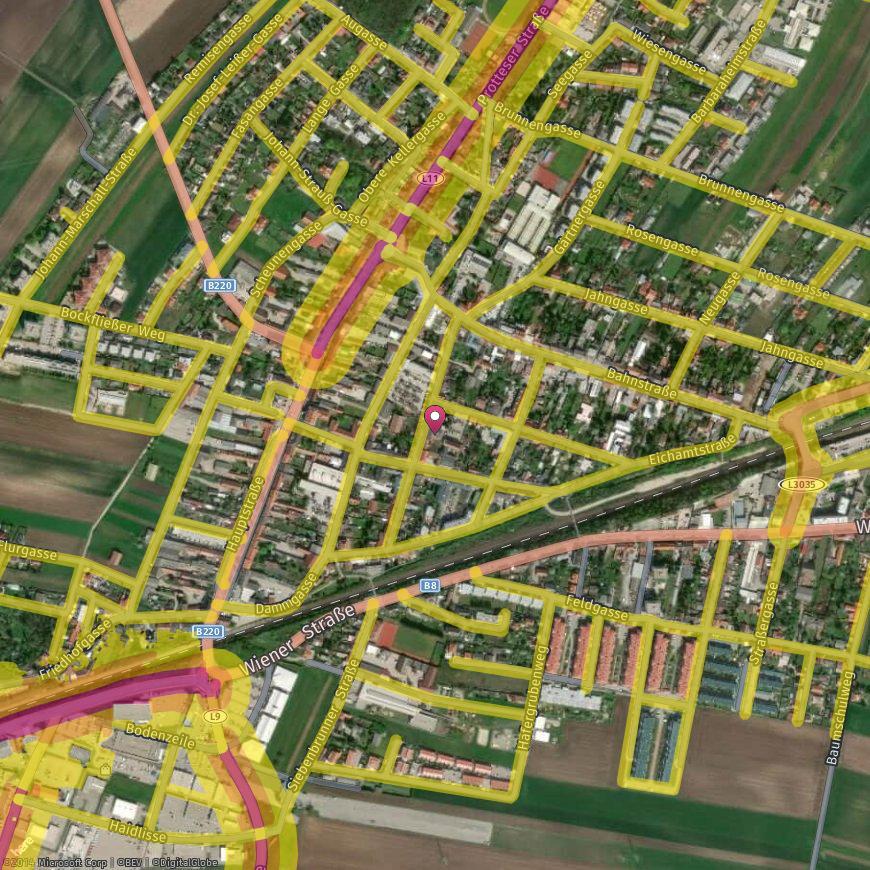 Legende(Wenn der gesuchte Bereich nicht in einer Lärmzone liegt, so bedeutet das noch nicht, dass keine Lärmbelastung vorliegt!)Lärmbelastung IndustrielärmAuf der Karte ist die Lärmbelastung farblich dargestellt. Um ein Gefühl für die angegebene Lautstärke zu bekommen, sind Durchschnittswerte für Gespräch, Staubsauger und Laubbläser angeführt.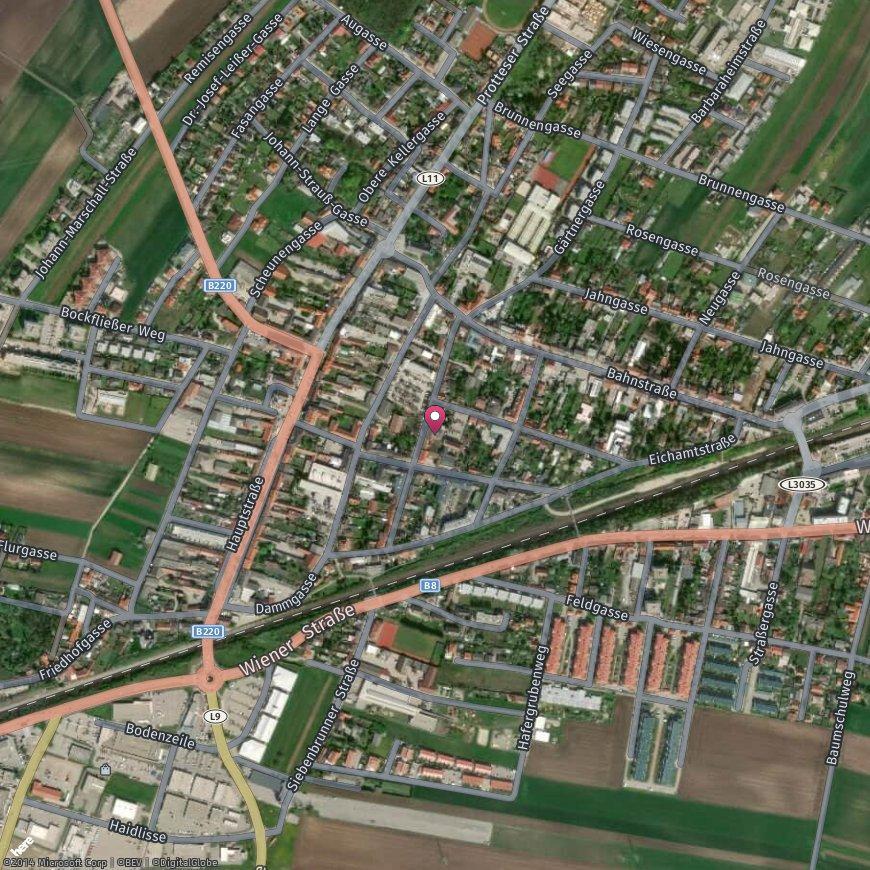 Legende(Aktuelle Karten liegen für die Ballungsräume Graz, Innsbruck, Linz, Salzburg und Wien vor. Wenn der gesuchte Bereich nicht in einer Lärmzone liegt, so bedeutet das noch nicht, dass keine Lärmbelastung vorliegt! Die angezeigte Karte enthält nur Lärm von IPPC-Anlagen oder IPPC-Anlagenteilen von Industrieanlagen, die in den ausgewiesenen Ballungsräumen liegen.)Lärmbelastung FlughafenAuf der Karte ist die Lärmbelastung farblich dargestellt. Um ein Gefühl für die angegebene Lautstärke zu bekommen, sind Durchschnittswerte für Gespräch, Staubsauger und Laubbläser angeführt.Legende(Wenn der gesuchte Bereich nicht in einer Lärmzone liegt, so bedeutet das noch nicht, dass keine Lärmbelastung vorliegt! Die angezeigte Karte enthält nur Lärm in der Umgebung von Flughäfen.)AltlastenUnter Altlasten versteht man Standorte an denen mit Abfällen bzw. umweltgefährdenden Stoffen umgegangen worden ist (z.B. stillgelegte Abfallbeseitigungsanlagen).
Auf der Karte werden die Risikoflächen rot eingefärbt.LegendeAltablagerungen und Altstandorte, die als Verdachtsflächen gemeldet wurden und bei denen durch Untersuchungen nachgewiesen wurde, dass von ihnen eine erhebliche Gefahr für die Gesundheit des Menschen oder die Umwelt ausgeht, werden als Altlasten in den Altlastenatlas eingetragen. Der lange Beobachtungszeitraum hat zur Folge, dass Schutz- oder Aufbereitungsmaßnahmen der letzten Jahre noch nicht berücksichtigt sind. © Umweltbundesamt GmbHHochwasserrisikogebiete (HQ 30)Bei Hochwasser liegt der Wasserstand in Flüssen und Bächen über mehrere Tage deutlich über dem normalen Pegelstand.
Auf der Karte sind die Risikoflächen blau eingefärbt.
Hochwasser HQ 30 bedeutet, dass in einem Zeitraum von 30 Jahren durchschnittlich ein Hochwasser in diesen Bereichen auftritt.LegendeAus der Tatsache, dass ein bestimmtes Gebiet nicht ausgewiesen ist, kann nicht geschlossen werden, dass hier keine Hochwassergefahr besteht. Grundsätzlich kann es überall zu Überschwemmungen kommen (z.B. durch extreme Niederschlagsereignisse). Aufgrund der Eingangsdaten erfolgte die Ausweisung der Überschwemmungsgebiete in der Regel ohne Berücksichtigung technischer Hochwasserschutzeinrichtungen (Dämme. Deiche, Mauem, etc.) wodurch der Zustand vor Errichtung allfälliger Bauten dargestellt wird. © BMFLUWHochwasserrisikogebiete (HQ 100)Bei Hochwasser liegt der Wasserstand in Flüssen und Bächen über mehrere Tage deutlich über dem normalen Pegelstand.
Auf der Karte sind die Risikoflächen blau eingefärbt.
Hochwasser HQ 100 bedeutet, dass in einem Zeitraum von 100 Jahren durchschnittlich ein Hochwasser in diesen Bereichen auftritt.LegendeAus der Tatsache, dass ein bestimmtes Gebiet nicht ausgewiesen ist, kann nicht geschlossen werden, dass hier keine Hochwassergefahr besteht. Grundsätzlich kann es überall zu Überschwemmungen kommen (z.B. durch extreme Niederschlagsereignisse). Aufgrund der Eingangsdaten erfolgte die Ausweisung der Überschwemmungsgebiete in der Regel ohne Berücksichtigung technischer Hochwasserschutzeinrichtungen (Dämme. Deiche, Mauem, etc.) wodurch der Zustand vor Errichtung allfälliger Bauten dargestellt wird. © BMFLUWÜberflutungsflächen (HQ 30)Auf der Karte die Überflutungsflächen blau eingefärbt.
Überflutungsflächen (HQ 30) bedeutet, dass in einem Zeitraum von 30 Jahren durchschnittlich eine Überflutung in diesen Bereichen auftritt.LegendeAus der Tatsache, dass ein bestimmtes Gebiet nicht ausgewiesen ist, kann nicht geschlossen werden, dass hier keine Überflutungsgefahr besteht. Grundsätzlich kann es überall zu Überflutungen kommen (z.B. durch extreme Niederschlagsereignisse). Dargestellt werden Überflutungsflächen für ein Hochwasser hoher Wahrscheinlichkeit (Wiederkehrsintervall durchschnittlich 30 Jahre) (Schnittmenge von Daten aus Abflussuntersuchungen (ABU), Hochwasserrisikozonierung Austria (HORA), zum Teil auch aus Gefahrenzonenplänen (GZP) der Bundeswasserbauverwaltung (BWV) und der Wildbach- und Lawinenverbauung (WLV)).Überflutungsflächen (HQ 100)Auf der Karte die Überflutungsflächen blau eingefärbt.
Überflutungsflächen (HQ 100) bedeutet, dass in einem Zeitraum von 100 Jahren durchschnittlich eine Überflutung in diesen Bereichen auftritt.LegendeAus der Tatsache, dass ein bestimmtes Gebiet nicht ausgewiesen ist, kann nicht geschlossen werden, dass hier keine Überflutungsgefahr besteht. Grundsätzlich kann es überall zu Überflutungen kommen (z.B. durch extreme Niederschlagsereignisse). Dargestellt werden Überflutungsflächen für ein Hochwasser mittlerer Wahrscheinlichkeit (Wiederkehrsintervall durchschnittlich 100 Jahre) (Schnittmenge von Daten aus Abflussuntersuchungen (ABU), Hochwasserrisikozonierung Austria (HORA), zum Teil auch aus Gefahrenzonenplänen (GZP) der Bundeswasserbauverwaltung (BWV) und der Wildbach- und Lawinenverbauung (WLV)).SonnenstundenErklärungHier sind die durchschnittlichen täglichen Sonnenstunden im Jänner und Juli dargestellt. Sie können je nach Großwetterlage im entsprechenden Monat sowie je nach Lage des Standortes lokal und regional stark variieren, speziell im Alpenraum.ErgebnisIn "Gänserndorf" gibt es überdurchschnittlich viele Sonnenstunden im Vergleich zu "Niederösterreich".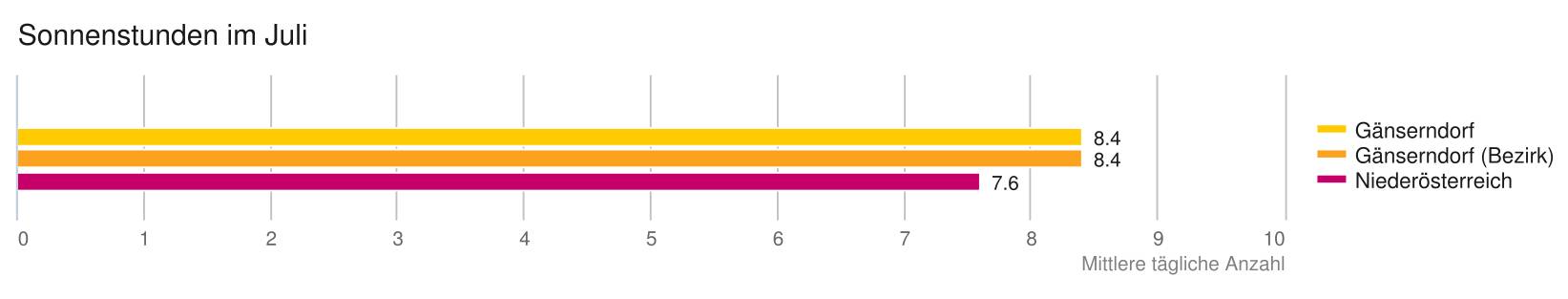 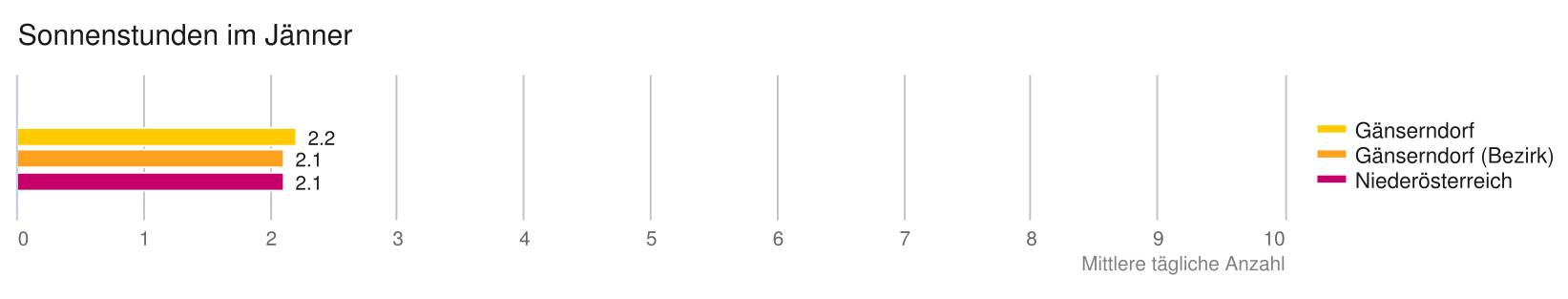 Prognose WertentwicklungErklärungDie Prognose der Wertentwicklung von Immobilienstandorten beruht auf dem statistischen Zusammenhang zwischen den vom LAGEPROFI verwendeten Indikatoren und den zurückliegenden Preisentwicklungen auf Gemeindeebene. Alle verwendeten Indikatoren wurden mit Methoden der Geostatistik auf einen signifikanten Zusammenhang geprüft und ein positiver oder negativer Einfluss auf die Wertentwicklung ermittelt. Dadurch wurden Parameter identifiziert, welche die Wertentwicklung steuern. Diese wurden zusammen mit Expertenmeinungen in ein Gewichtungsmodell aufgenommen und schließlich ein Indexwert zwischen 0 und 10 für jede Raumeinheit errechnet. Relevante Einflussfaktoren auf die Wertentwicklung sind u. a. Bevölkerungsprognose, Bebauungsdichte, Akademikeranteil und Arbeitsplatzdichte.ErgebnisIn "Gänserndorf" ist mit einem Indexwert von 7,21 mit überdurchschnittlichen Preissteigerungen innerhalb der nächsten zwei Jahren zu rechnen.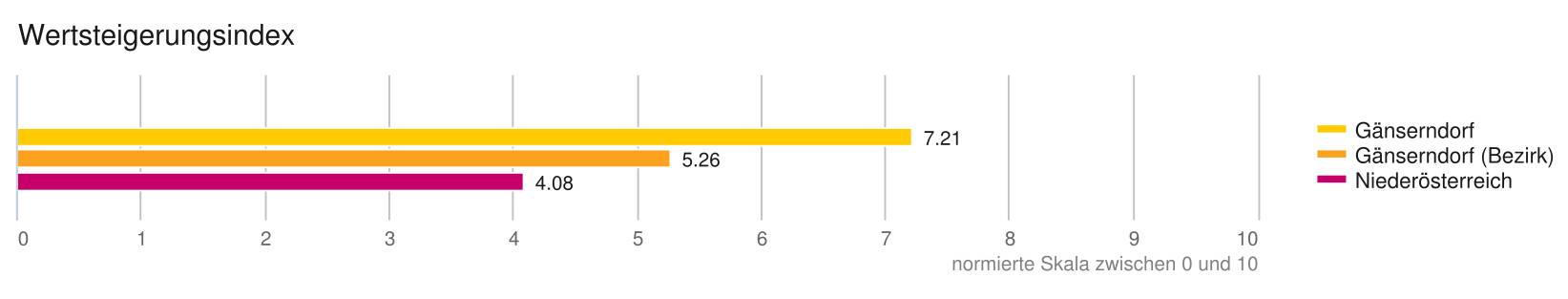 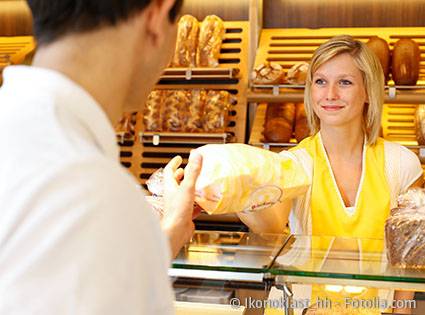 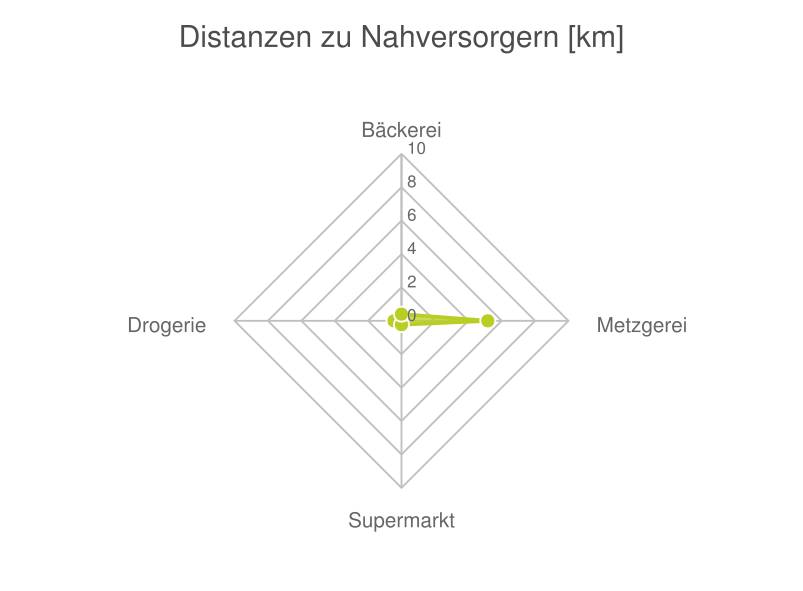 bis 0,5 km:BäckereiSupermarktDrogerieüber 2 km:Metzgerei: 5,2 kmBäckereiMetzgereiSupermarktDrogerie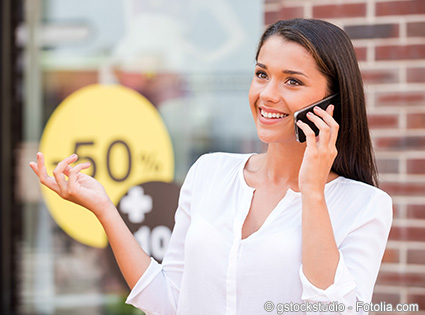 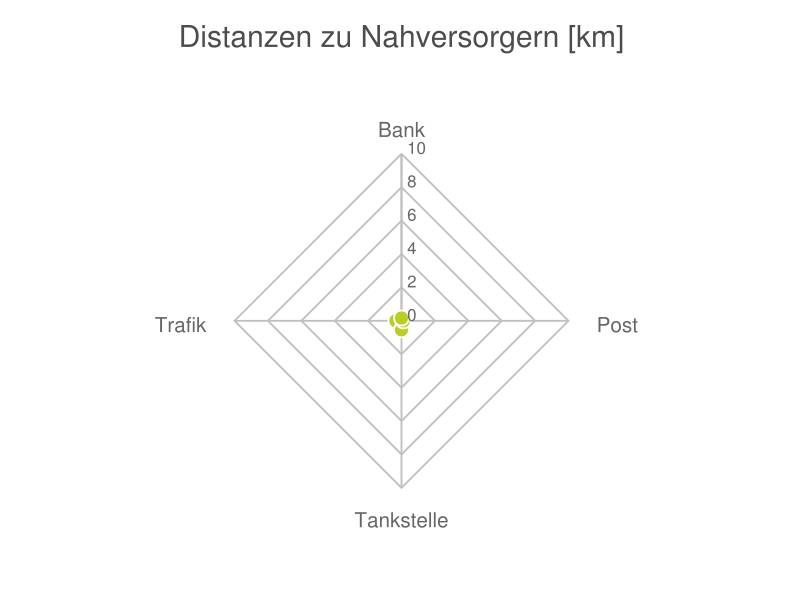 bis 0,5 km:BankPostTankstelleTrafikBankPostTankstelleTrafik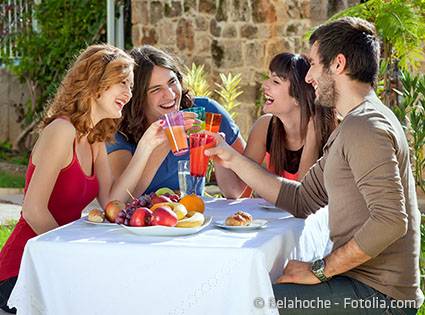 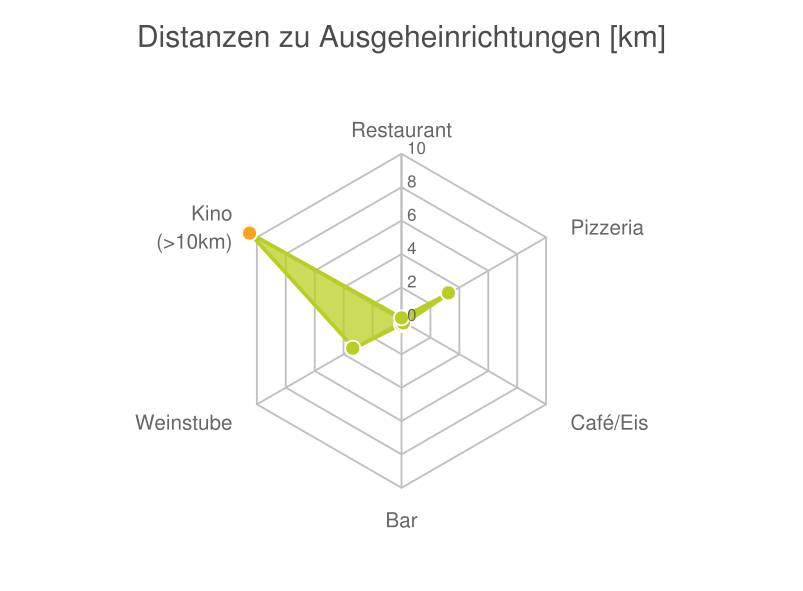 bis 0,5 km:RestaurantCafé/EisBar/Lokalüber 2 km:Gasthaus: >5 kmPizza/Snack: 3,3 kmWeinlokal: 3,3 kmKino: >5 kmRestaurantPizza/SnackCafé/EisBar/LokalWeinlokal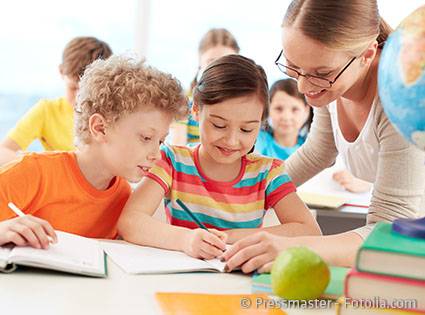 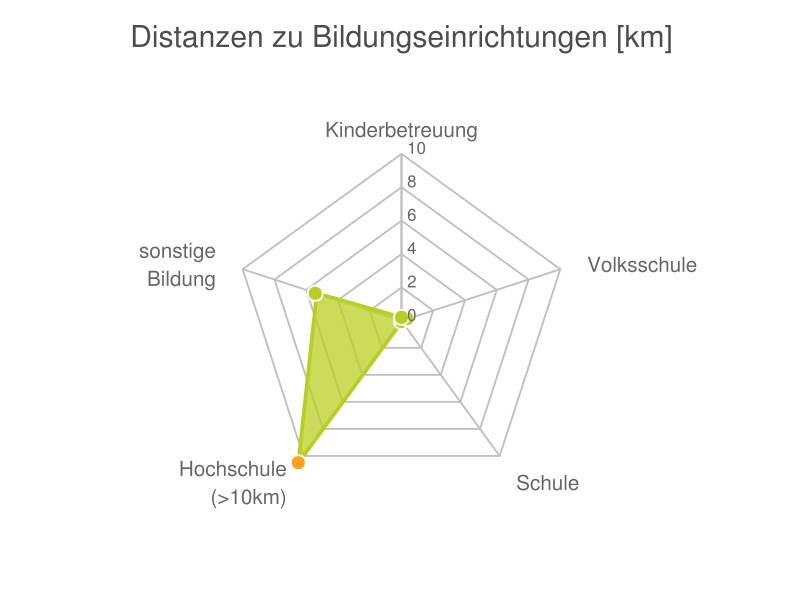 bis 0,5 km:KinderbetreuungVolksschuleSchuleüber 2 km:Hochschule: >5 kmsonstige Bildung: 5,3 kmKinderbetreuungVolksschuleSchulesonstige Bildung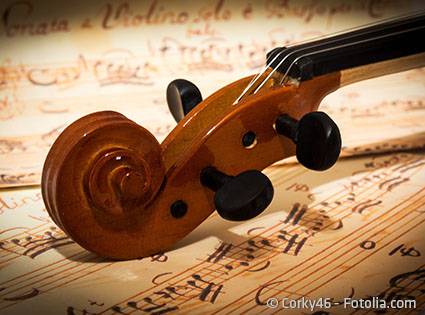 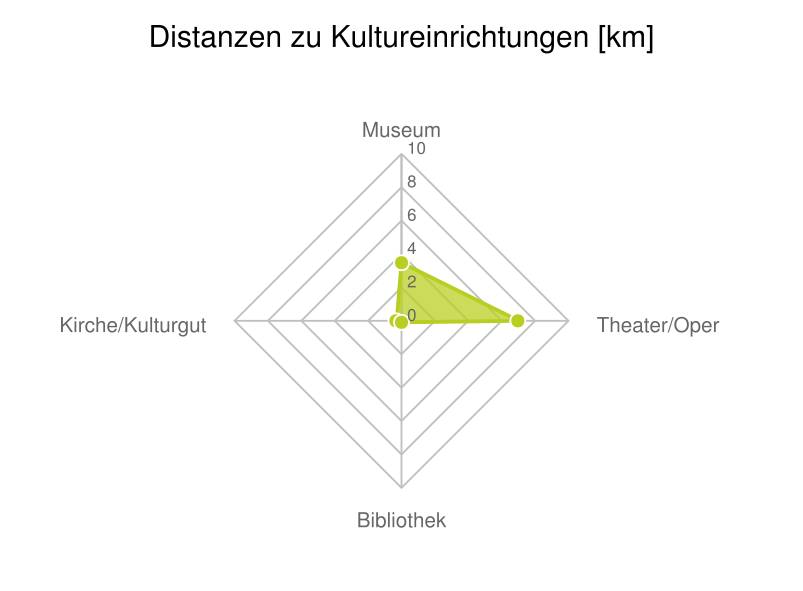 bis 0,5 km:BibliothekKirche/Kulturgutüber 2 km:Museum: 3,5 kmTheater/Oper: 7,0 kmMuseumTheater/OperBibliothekKirche/Kulturgut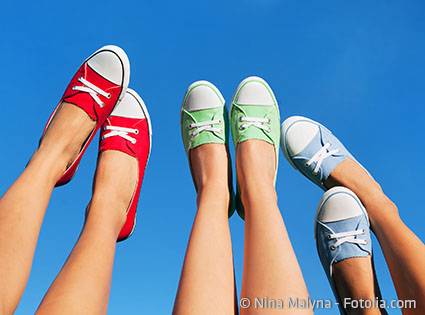 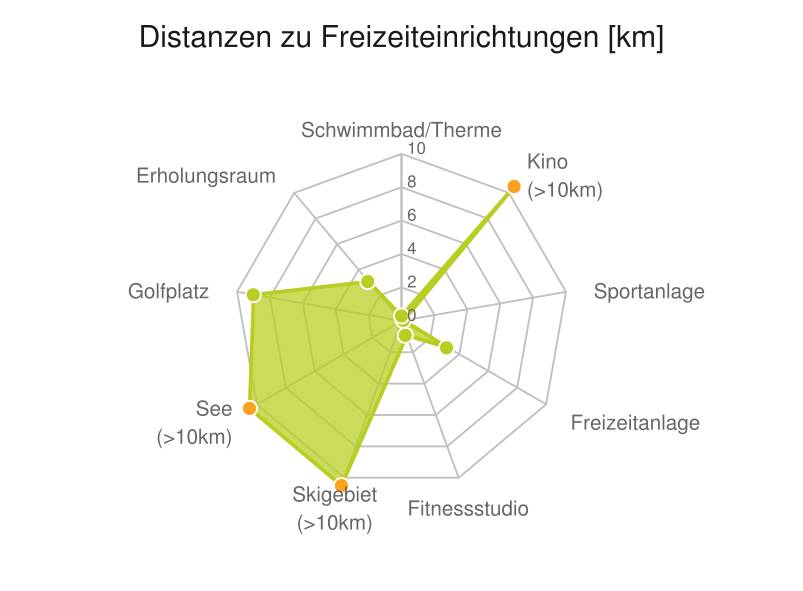 bis 0,5 km:Schwimmbad/ThermeSportanlage0,6 bis 2 km:Fitnessstudioüber 2 km:Kino: >5 kmVideothek: >5 kmFreizeitanlage: 3,2 kmSkilift: >5 kmGolfplatz: 9,0 kmErholungsraum: 3,1 kmSee: >5 kmSchwimmbad/ThermeSportanlageFreizeitanlageFitnessstudioGolfplatzErholungsraum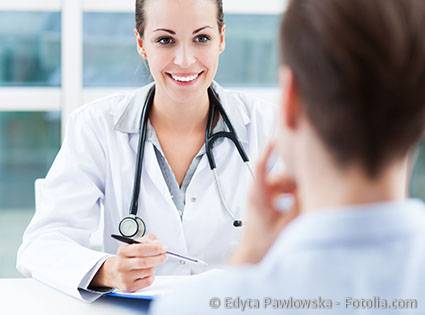 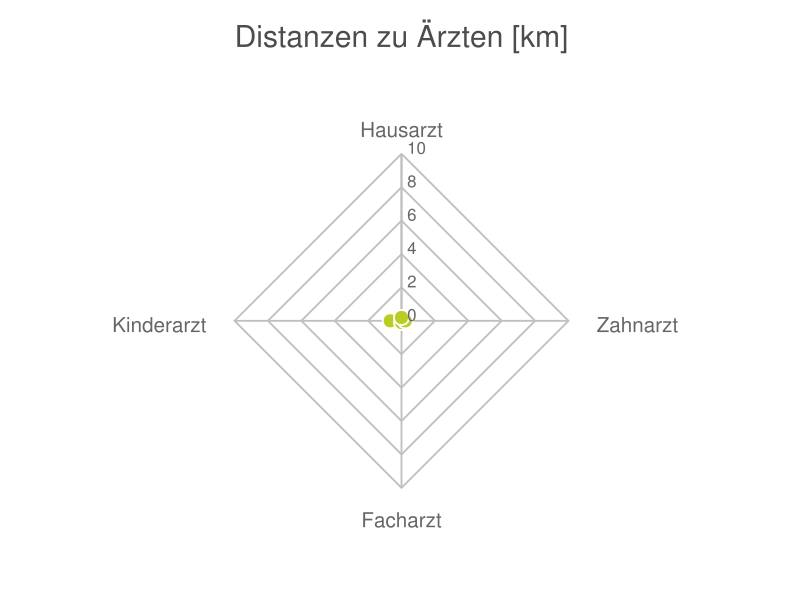 bis 0,5 km:Arzt für AllgemeinmedizinZahnarztFacharzt0,6 bis 2 km:KinderarztArzt für AllgemeinmedizinZahnarztFacharztKinderarzt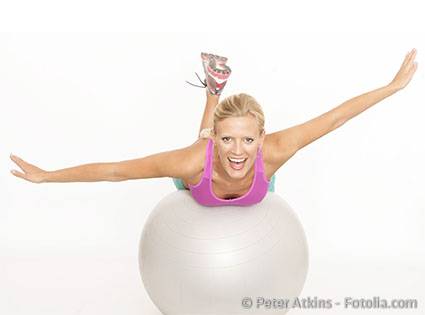 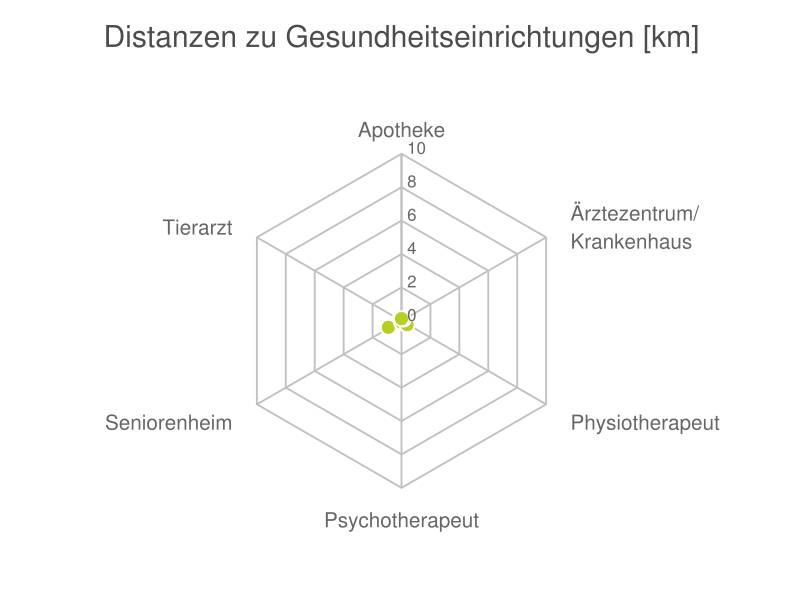 bis 0,5 km:ApothekeÄrztezentrum/KrankenhausPhysiotherapeutPsychotherapeutTierarzt0,6 bis 2 km:SeniorenheimApothekeÄrztezentrum/KrankenhausPhysiotherapeutPsychotherapeutSeniorenheimTierarzt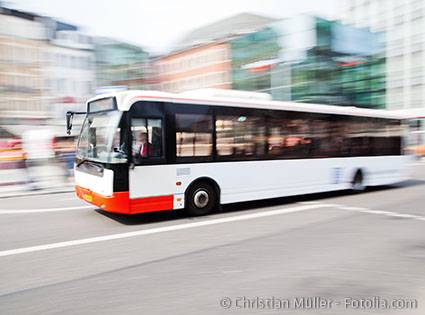 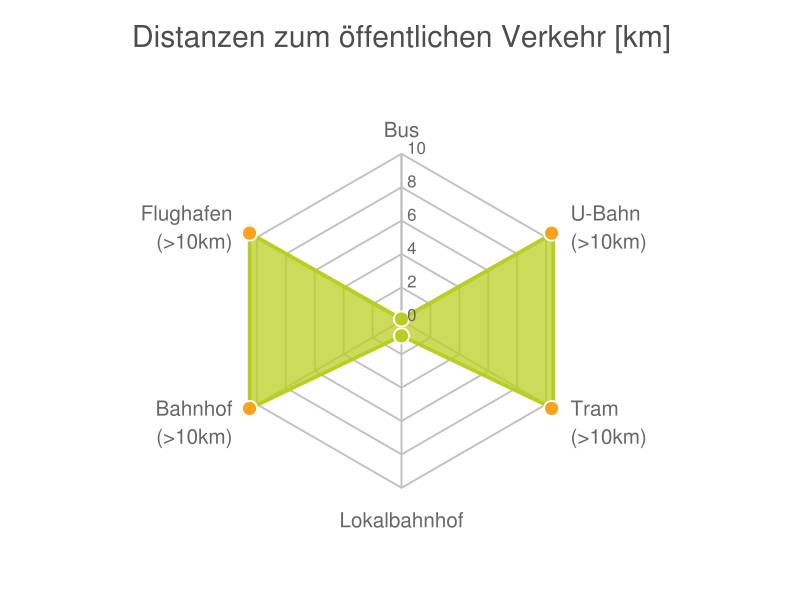 bis 0,5 km:Bus0,6 bis 2 km:Lokalbahnhofüber 2 km:U-Bahn: >5 kmStraßenbahn: >5 kmBahnhof: >5 kmFlughafen: >5 kmBusLokalbahnhof sehr leise (ab 55 db)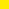  leise (ab 60 db)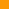  mittel (ab 65 db)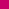  laut (ab 70 db)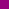  sehr laut (ab 75 db)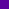 = normalem Gespräch= Staubsauger= Laubbläser sehr leise (ab 55 db) leise (ab 60 db) mittel (ab 65 db) laut (ab 70 db) sehr laut (ab 75 db)= normalem Gespräch= Staubsauger= Laubbläser sehr leise (ab 55 db) leise (ab 60 db) mittel (ab 65 db) laut (ab 70 db) sehr laut (ab 75 db)= normalem Gespräch= Staubsauger= Laubbläser sehr leise (ab 55 db) leise (ab 60 db) mittel (ab 65 db) laut (ab 70 db) sehr laut (ab 75 db)= normalem Gespräch= Staubsauger= Laubbläser Risikofläche Altlasten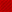  Risikofläche HQ 30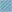  Risikofläche HQ 30 Überflutungsfläche HQ 30 Überflutungsfläche HQ 100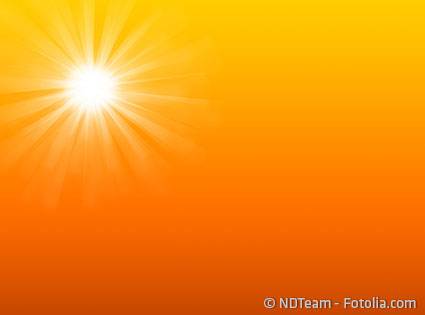 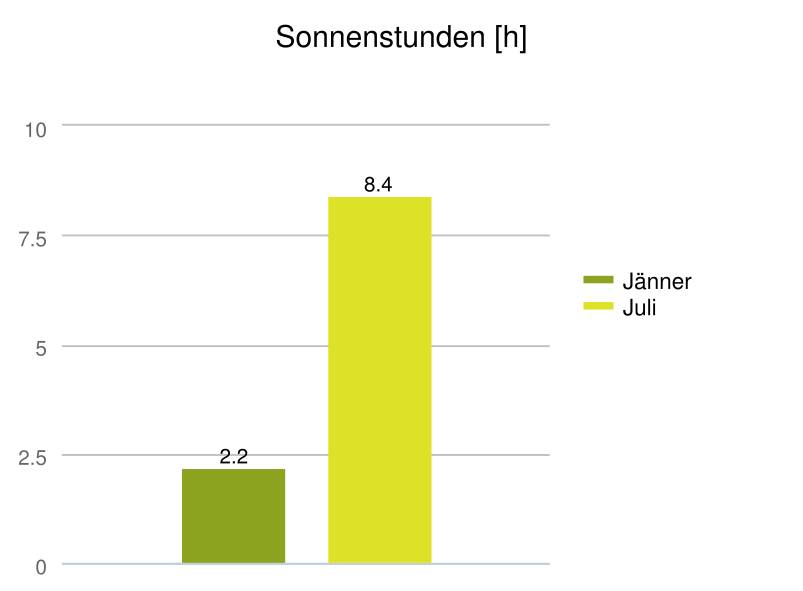 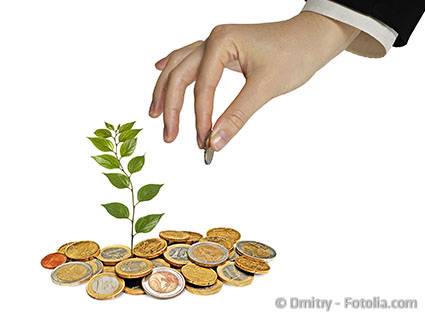 